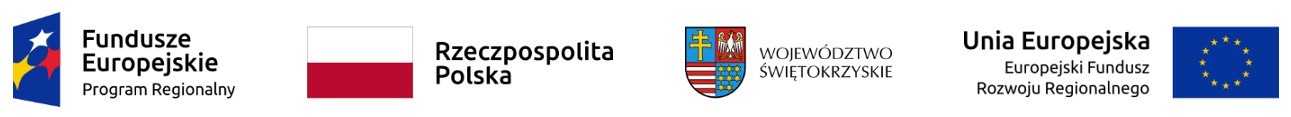 Znak sprawy: DPI.272.11.12.2021Chęciny, 31.01.2022r.Do wszystkich zainteresowanych,którzy pobrali SWZUNIEWAŻNIENIE POSTĘPOWANIEDotyczy: przetarg nieograniczony na Dostawę i wdrożenie infrastruktury sprzętowej oraz oprogramowania dla medycznego systemu informatycznego (MSI) i dedykowanego oprogramowania NGSZamawiający – Regionalne Centrum Naukowo-Technologiczne, działając na podstawie art. 260 ust. 2  ustawy z 11 września 2019 r. – Prawo zamówień publicznych (dalej ustawa Pzp) informuje, że unieważnił przedmiotowe postępowanie.Uzasadnienie prawne:Postępowanie zostało unieważnione na podstawie art. 256 ustawy Pzp.Uzasadnienie faktyczne:Zamawiający zgodnie z art. 135 ustawy Pzp jest zobowiązany udzielić wyjaśnień niezwłocznie, jednak nie później niż na 6 dni przed upływem terminu składania ofert, pod warunkiem że wniosek o wyjaśnienie treści SWZ wpłynął do zamawiającego nie później niż na odpowiednio 14 dni przed upływem terminu składania ofert, a jeżeli nie udzieli wyjaśnień w powyższym terminie, powinien przedłużyć termin składania ofert o czas niezbędny do zapoznania się wszystkich zainteresowanych wykonawców z wyjaśnieniami niezbędnymi do należytego przygotowania i złożenia ofert.Zamawiający otrzymał w ustawowym terminie od wykonawców wnioski o wyjaśnienie treści SWZ, jednak z przyczyn od siebie niezależnych nie był w stanie udzielić oraz opublikować odpowiedzi w wymaganym ustawą terminie. Brak możliwości zmiany dokumentacji oraz udzielnie odpowiedzi na wnioski wykonawców powoduje, ze potencjalni wykonawcy nie dysponują niezbędną wiedzą oraz czasem do przygotowania prawidłowej oferty, ponieważ zmiana dokumentacji oraz odpowiedzi na wnioski mają istotne znaczenia dla prawidłowego i zgodnego z oczekiwaniami zamawiającego przygotowania ofert. Powoduje to, że dalsze prowadzenie postępowania w pierwotnym kształcie jest nieuzasadnione.